Date: January 30, 2012REPORT OF THE WRC-12 AGENDA ITEM COORDINATORAttachment A:Attachment B:Attachment C: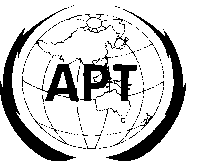 ASIA-PACIFIC TELECOMMUNITYAPT Coordination Meetings During RA-12 and WRC-12APT Coordination Meetings During RA-12 and WRC-12Agenda Item No.: 8.2Name of the Coordinator ( with Email): Hiroyo Ogawa, hogawa@arib.or.jpIssues: to recommend to the Council items for inclusion in the agenda for the next WRC, and to give its views on the preliminary agenda for the subsequent conference and on possible agenda items for future conferences, taking into account Resolution 806 (WRC-07),APT Proposals:ASP/26A30/1 SUP  Resolution 805 (WRC-07)ASP/26A30/2 SUP Resolution 806 (WRC-07)ASP/26A30/3 ADD Resolution  [ASP/A82/WRC-15/16_AGENDA] (WRC-12)FSS_13GHz, RLS_78GHz, WAIC, UAS, FSS_Resolution 114 (rev.WRC-03), EESS_600MHz, IMT, PPDR, GMDSSStatus of the APT Proposals:IMT issue:Discussed text of Agenda item for consolidation of APT proposal and others. Text of Resolution will be discussed at Period 3 today.FSS_13GHz issue (Attachment A).EESS_600MHZ and WAIC issues (Attachment B).PPDR issue has just started to draft new Resolution in this morning.(Attachment C)The consolidated text of RLS-78GHz is almost completed and will be discussed at SWG level.The consolidated text of GMDSS will be drafted by coordinator.Issues to be discussed at the Coordination Meeting:IMT issues:Text of Agenda item: To consider appropriate regulatory [actions/measures], in order to support the development of terrestrial mobile [broadband applications], including possible allocations to the mobile service on a primary basis and identification of bands for IMT, [{taking into account/with due regard to/taking due account of} the requirements of existing and future services to which the bands are allocated] in accordance with Resolution [x] (WRC-12).Text of Resolution: Noting part[ASP/26A30/8, 1] that spectrum identification issues for IMT in certain frequency bands below 6 GHz were studied in preparation for WRC-07, and WRC-07 decided upon technical conditions and regulatory procedures in some of these bands;[ASP/26A30/8, 2] that protection of the existing services to which the frequency bands are allocated needs to be ensured in accordance with conditions established by WRC-07,Recognizing part[ASP/26A30/8, 1] that there may be advantages to identifying new frequency bands adjacent to, or in close proximity to, currently allocated/identified bands,[ASP/26A30/8, 2] that considerable sharing studies between IMT and FSS in the 3 600-4 200 MHz and 4 500-4 800 MHz band were submitted to WRC-07 indicating that sharing between IMT and the FSS were not feasible in countries in which FSS are being extensively deployed,GMDSS issue:AT the joint IMO/ITU expert group meeting held September 2011, IMO changed its position that the review of the GMDSS would better be listed as a possible Agenda item for the subsequent conference because it would be impossible to prepare for regulatory changes of the provisions of the Radio Regulations in time before 2016. (5B/753)Although the most of the initial spectrum requirements for e-navigation could be fulfilled under WRC-12 (Agenda item 1.10), IALA believed that a WRC-15 agenda item would be necessary to meet the spectrum requirements that would continue to evolve for e navigation (including VTS operations) and modernization of the GMDSS. (5B/753)USA/Canada (Doc.101) proposed a WRC-15 Agenda item on GMDSS modernization.APG is requested to approve the Agenda item of [ASP/G82/GMDSS] (WRC-12) to be proposed as a WRC-15 Agenda item.Other issues:The regional committee meeting chaired by WG6C chairman was held on last Saturday evening and requested each region to prepare the list of proposed Agenda items in order of priority by the next regional meeting to be held on Friday. In order to discuss this issue and draft the list, I would like to use a half hour of the next APT meeting on Wednesday. The priority of each Agenda items are evaluated by importance, urgency, distribution balance of work among SG, number of supported regions and countries, stand-alone item, traditional study by ITU-R, and study for ITU-R Recommendation incorporated by reference in RR.Comments/Remarks by the Coordinator:APT members are kindly requested to review the consolidated documents on proposed new Agenda items.